***********************************************	****	****	****	**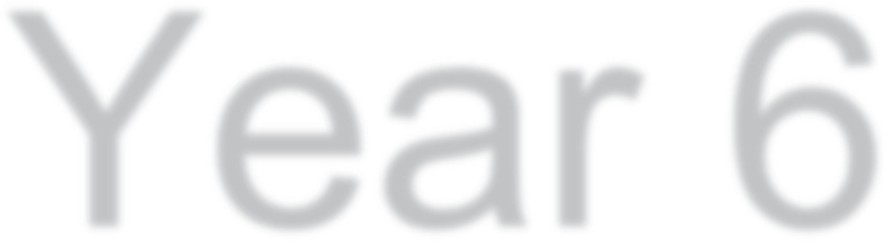 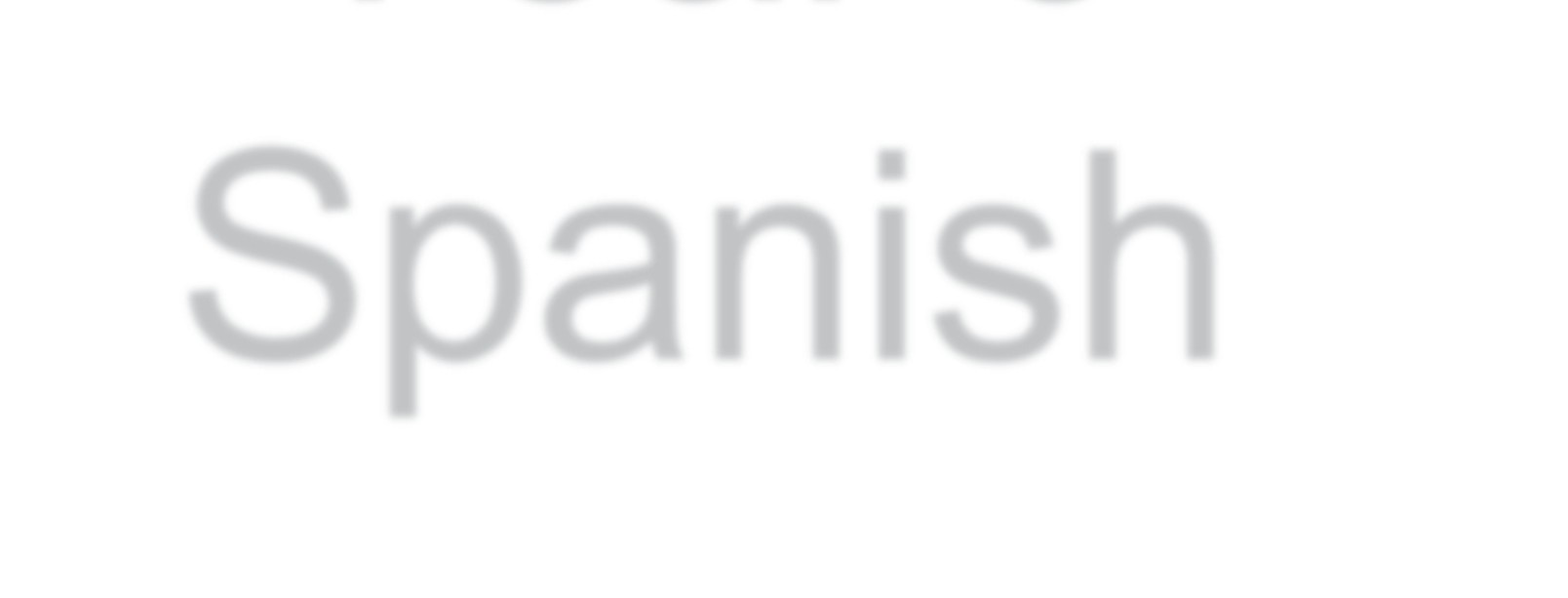 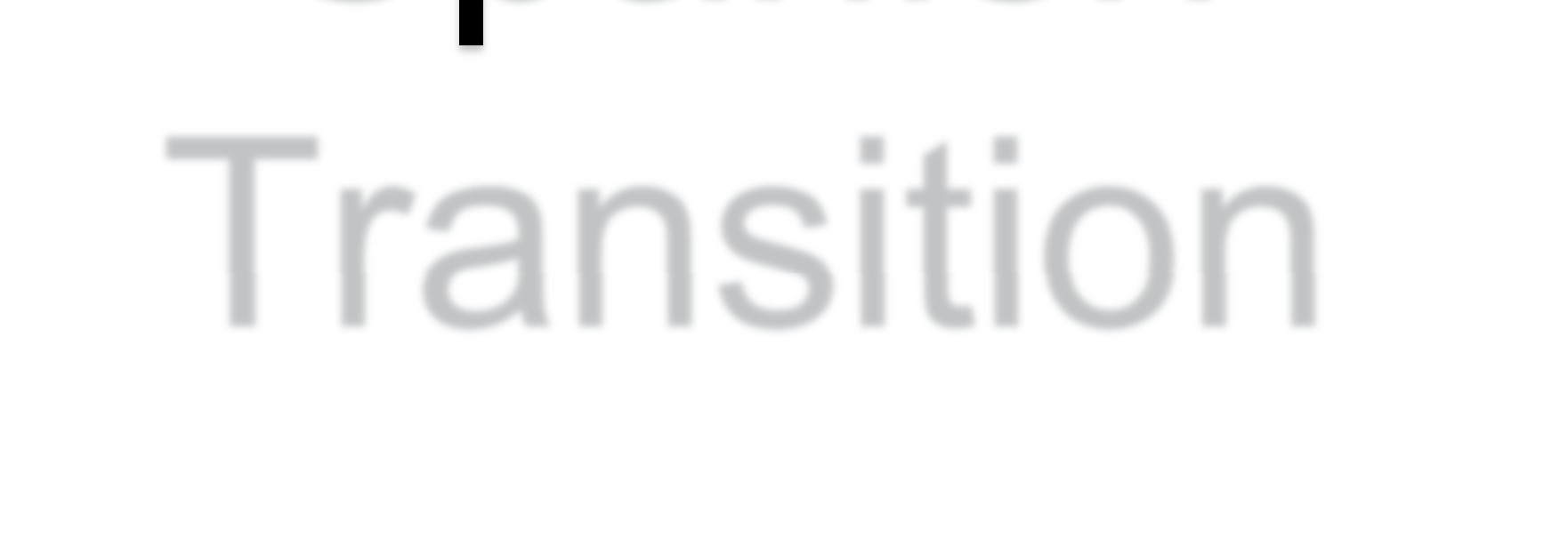 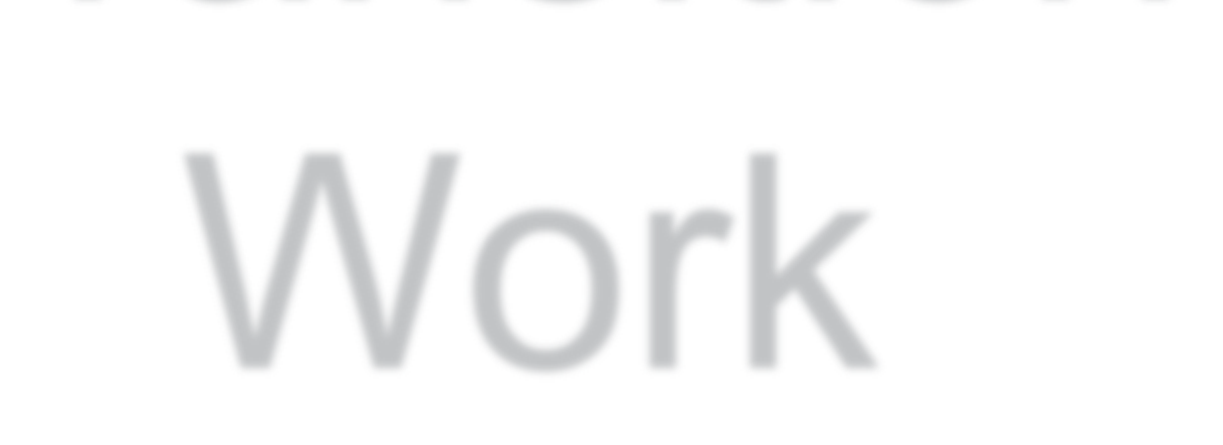 **	***	***	***	**	**	**	**	**	**	**	**	*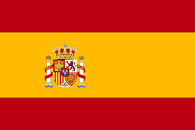 *	**	**	**	**	**	**	**	**	**	**	**	************************************************Activity 1 – Numbers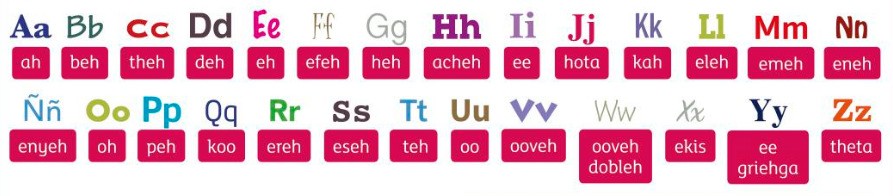 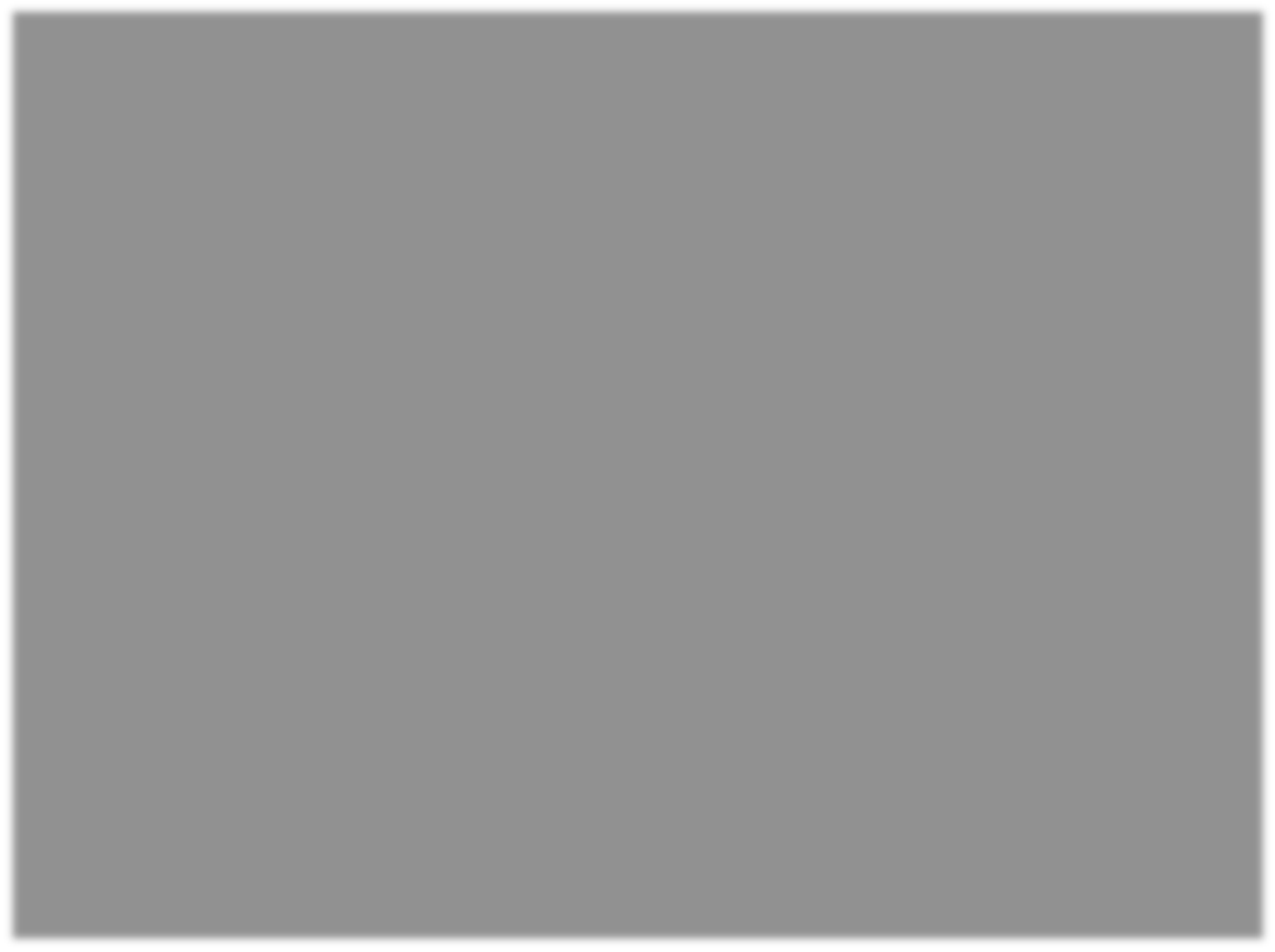 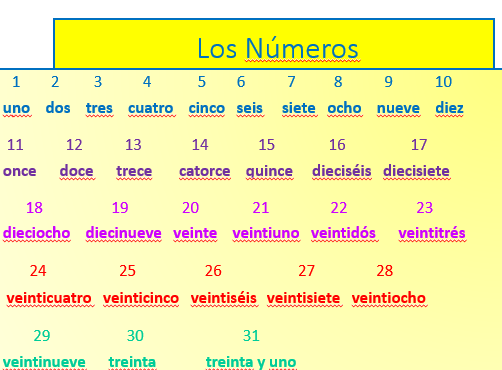 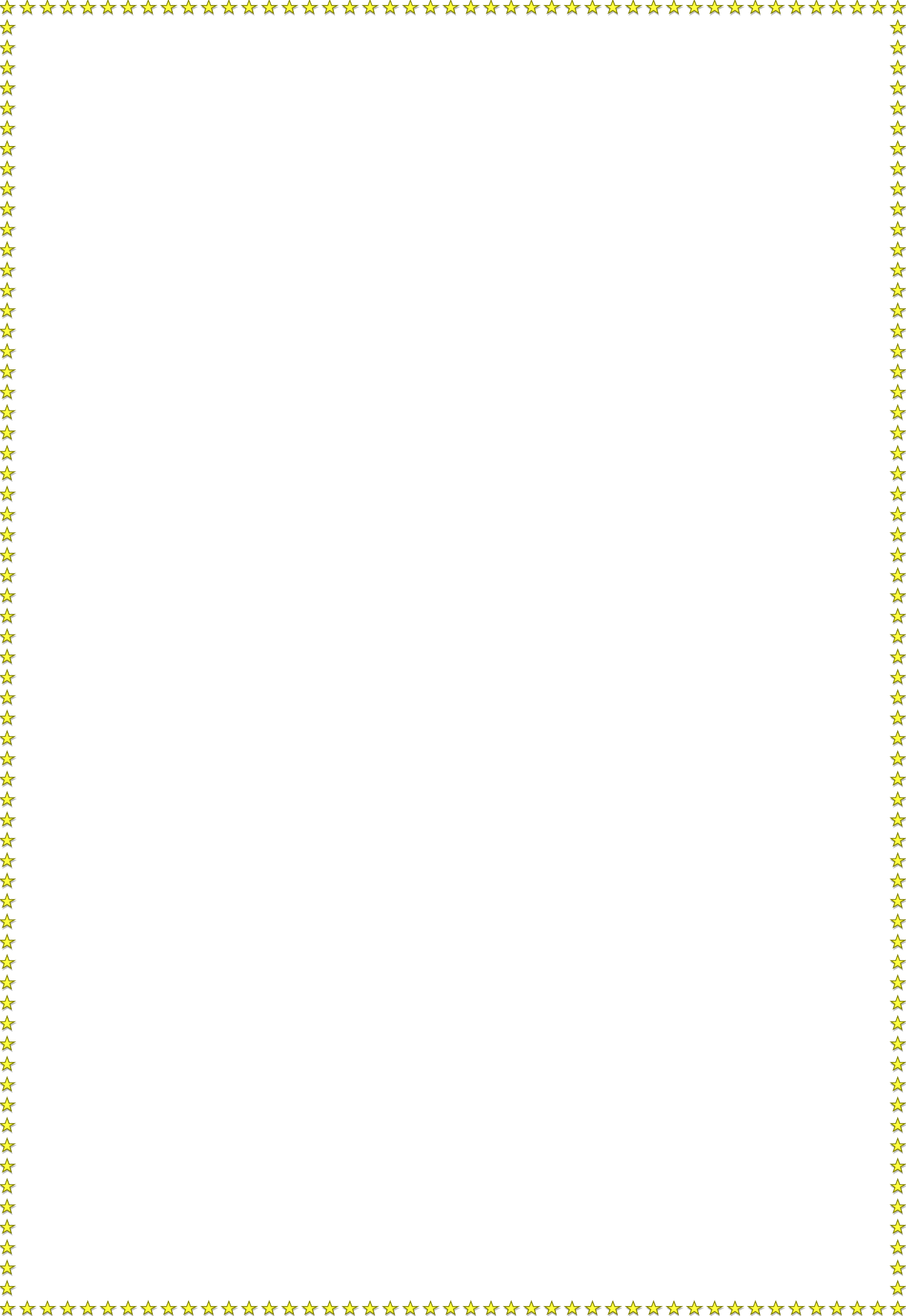 Complete these sums:dos + diez =quince – uno =treinta – diez =ocho x tres =doce - dos =veintisiete – nueve =treinta y uno – seis =once + diez =treinta – cero =catorce x dos =Activity 2 – Spanish AlphabetUsing the Spanish Alphabet below, write the spelling of each nameEjemplo: David. Se escribe deh, ah, ooveh, ee, deh1. Javier - …………………………………………………2. Jorge - …………………………………………………3. Irene - …………………………………………………4. Alicia - ………………………………………………..5. Claudia - …………………………………………….Activity 3 – MonthsWrite the months out in order (start with Jan)1.   	2.   	3.   	4.   	marzo	agostojunio		septiembre enero	julio		febrerooctubre	mayo5.   	6.   	diciembrenoviembreabril7.   	8.   	9.   	10.  	11.  	12.  	Activity 4 – Translate these birthdaysMi cumpleaños es el veinticuatro de marzo –Mi cumpleaños es el dieciocho de junio –Mi cumpleaños es el treinta y uno de mayo –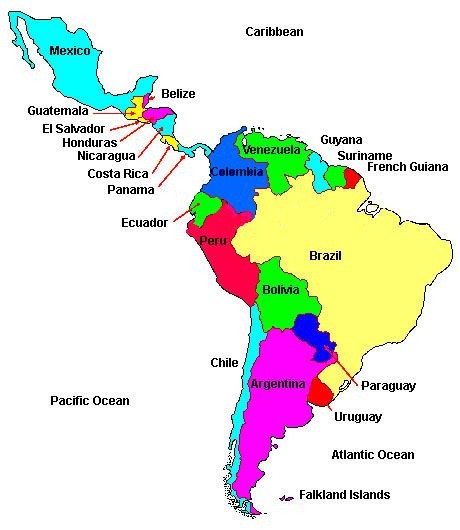 Mi cumpleaños es el veintidós de enero –Mi cumpleaños es el quince de febrero –Mi cumpleaños es el primero de abril -When is your birthday? Write it below in Spanish:………………………………………………………………………………………………The Spanish Speaking World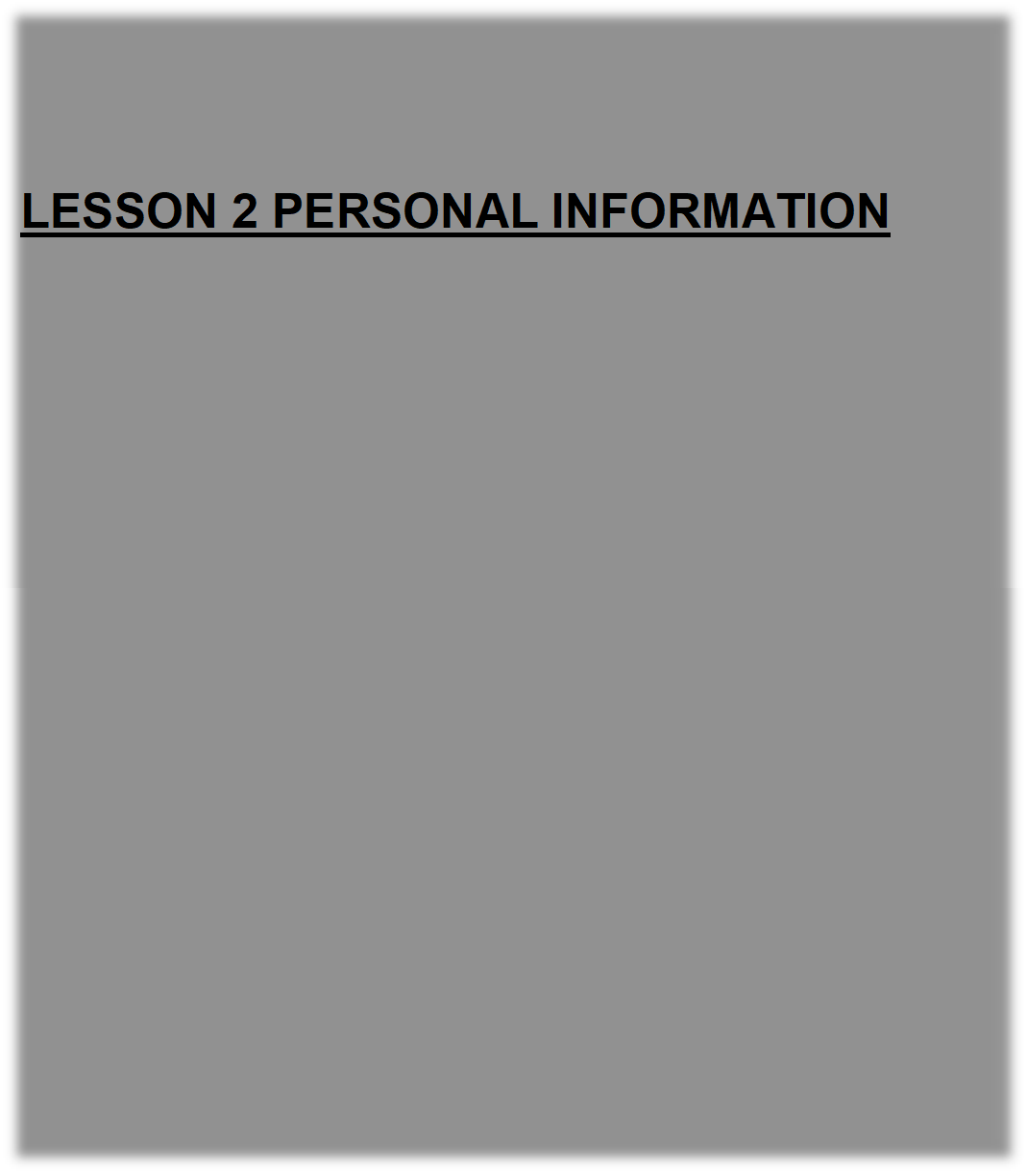 Activity 5 – Which countries speak Spanish?Spanish is spoken by 550 million people in the world! The countries with the most Spanish speakers are Mexico, USA, Spain, Colombia and Argentina. Use the internet to make a list of other Spanish speaking countries:1.	8.2.	9.3.	10.4.	11.5.	12.6.	13.7.	14.Activity 6: Fill in the countries from the map in activity 1. Be careful there are a few that don’t speak Spanish.Activity 7 – Write the colours in Spanish. Use the box to help you:Yellow –	 	Design some flashcards to help you remember the colours you still find difficult to remember.Activity 8: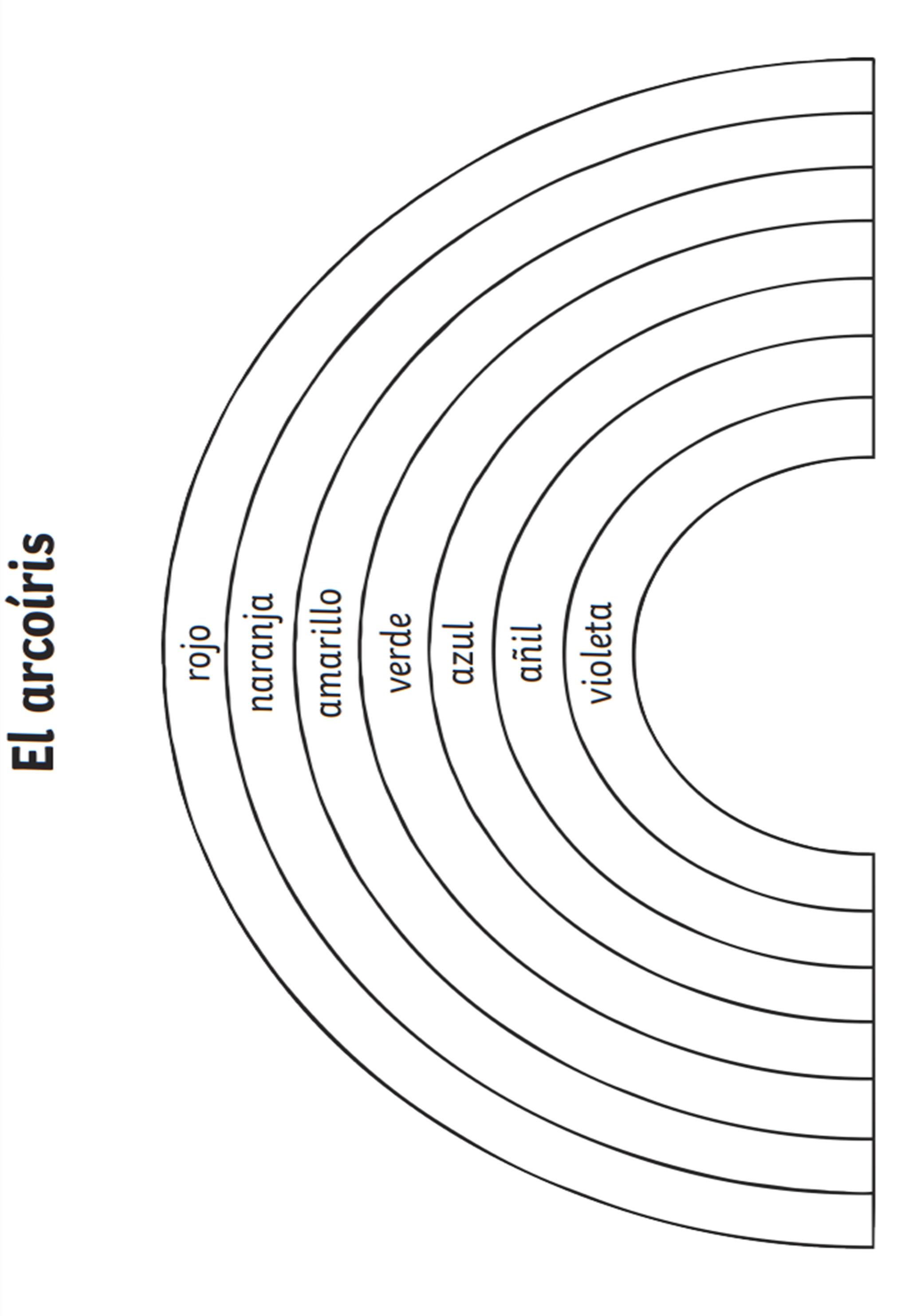 Have you coloured in a rainbow and stuck it on your window? Try colouring in this Spanish version:NorteaméricaCentroaméricaSudaméricaMéxico